Вот он тащился, чуть не умирая.                                                                                                               Через минуту ж – Где достал бог весть! –О радостях искусственного раяМир может, на лице его прочесть!А сколько их сейчас бредет по свету,Чья учесть то сладка, а то тяжка!И видимо спасения нетуОт этого простого Порошка…Наркотики – это вещества природного или искусственного происхождения, которые обладают свойством изменять человеческое сознание.Наркомания: состояние периодической или хронической интоксикации, вызванной употреблением натуральных и синтетических наркотических веществ.Способы употребления наркотиков: пероральный (через рот) и парентеральный (интраназально и внутривенно).                                   Кто употребляет наркотики?Люди инфальтильные, пассивные, зависимые, эмоционально неустойчивые.                                   Какие социальные факторы?Низкий уровень образования, отсутствие интереса к жизни, безыдейность, не умение занять свой досуг, влияние окружающей микро среды, неблагополучная обстановка в семье и обществе, низкий уровень элементарных медицинских знаний.                                   Как ты попадаешь в зависимость?- безразличие или одобрение потребления наркотиков семьёй и сверстниками;- пьющая или употребляющая наркотики семья;-принуждение к употреблению психоактивных веществ;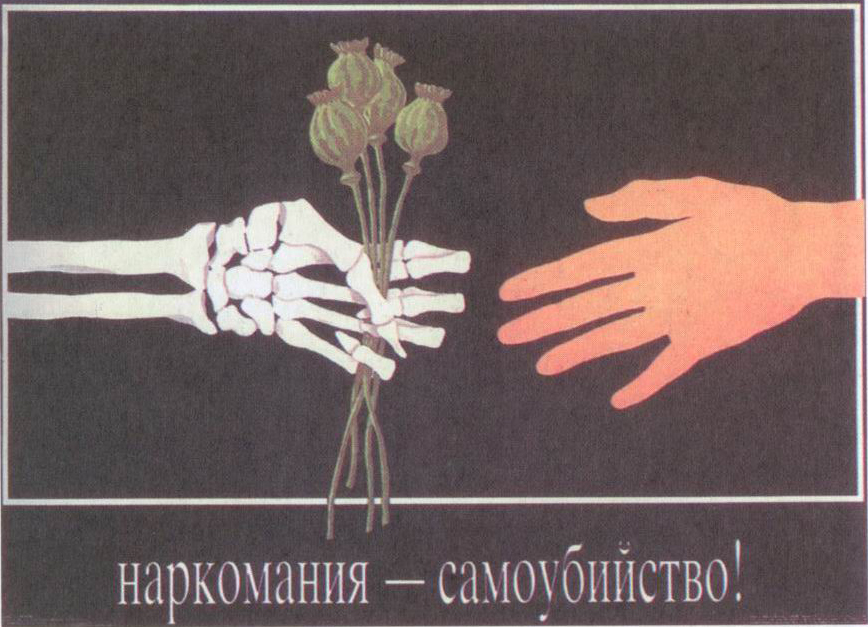 - влияние сверстников, а не родителей;- давление со стороны-если ты не знаешь, как отказать   друзьям ;- отсутствие эмоционального и духовного контакта, совместного отдыха и деятельности детей и особенно подростков, и родителей;- любопытство – если ты не знаешь о последствиях;- отсутствие контроля со стороны родителей, низкая дисциплина в семье;- желание «насолить», чтобы сделать на зло родителям или еще к кому-либо;- желание самоутвердиться, чтобы доказать свою зрелость и самостоятельность;- проблемы – если ты боишься трудностей.                                        Признаки наркомании:                                       - алкоголизация одного или обоих родителей;                                                                  - воспитание по типу гипо – или - гиперопеки, безнадзорность;          - низкий общеобразовательный уровень семьи;    - высокий уровень конфликтности в семье;    - низкий авторитет родителей и особенно отца;    - не полная семья;    - особенности психофизического развития.                        Влияние наркотиков на твой организм:     - отрицательно сказывается на физическом, психическом и         интеллектуальном здоровье;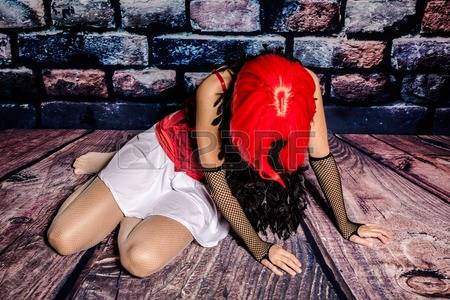      - замедляется темп умственных операций;     - падает уровень моральных норм, снижается       нравственность;     - оказывают на неблагоприятное воздействие        на половую сферу подростка, понижая        потенцию, плодовитость;- наркозависимость формируется   гораздо быстрее, чем у взрослых;- тяжелее протекает «ломка» даже при   употреблении небольших доз наркотика.           Последствия наркомании:- высокий суицидальный риск в 5-20 раз,  по сравнению со здоровыми людьми;- распространенность инфекций передаю-       щихся половым путем, туберкулез;    - деградация личности, снижение интеллекта, психозы;    - нарушения сердечно-сосудистой и иммунной системы;    - импотенция, нарушение репродуктивной функции спермы.                            К чему приводят употребление наркотиков?    - к преждевременной смерти (средний возраст умерших 35 лет);    - к расходам на лечение;    - к потере квалификации и трудоспособности;    - становятся жертвами несчастного случая, в состоянии наркотичес-       кого опьянения, совершаются много аварий;     - к угрозе здоровья будущих поколений, дети рождаются недоношен-       ные, нередко эти дети умирают, возможны врожденные дефекты,       замедление умственного развития.    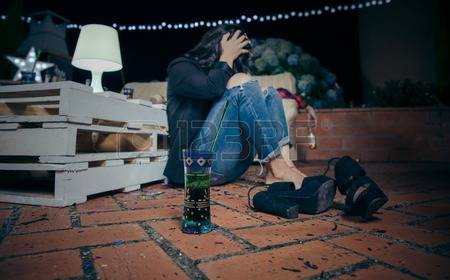     А теперь узнав о наркотиках все, ОПРЕДИЛИСЬ:                                             Стоит ли тебе употреблять наркотики?              Что они тебе дают?              Если у тебя появились проблемы, не бойся              Обсудить их со специалистами.              Наша поддержка и помощь помогут тебе              справиться с бедой по имени «наркомания».Нуждаешься в консультации?       Звони!                                              «Телефон доверия»                                             92 62 85                   с  800   до  1700  анонимно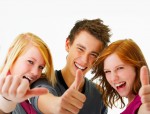           Сделай свою жизнь приятной и интересной,                        обходись без наркотиков!                                               УЗ «Борисовская ЦРБ»          Автор: врач-валеолог         Коновалова В.И                                                                                                                                                                                                             2018 год